	Почему	  Кунгурская пещера называется            ледяной ? В  рамках  группового  проекта  « Урал  мой край     родной »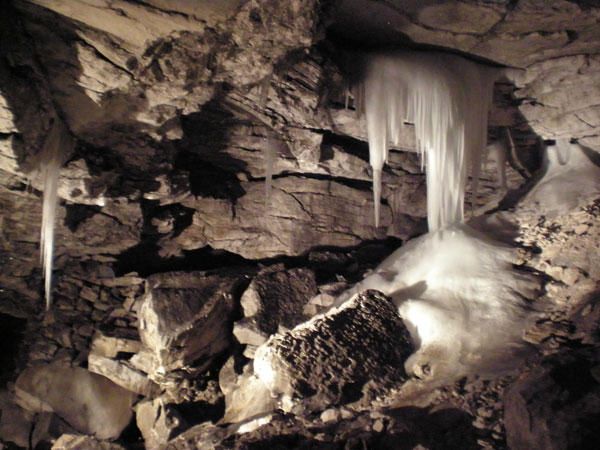 Работу выполнилаГаврил Юля         Помогали   родители               и воспитатели:  Кочева Е.А.                                            ЧетинаО.А.                                                                                 	Проблема…В начале зимы к нам в гости пришла мамина подруга  т. Аня и попросила валенки, мы конечно всей семьей заинтересовались зачем  т.Ани нужны валенки. Она нам объяснила, что они  с мужем едут в Кунгурскую ледяную пещеру, а там очень холодно особенно зимой.Что такое – пещера я представляла и знала, что  в пещерах  жили древние люди.   В толком словаре (им научили нас пользоваться воспитатели) я ничего не нашла, там я нашла только объяснение слова – пещера.Конечно ,меня заинтересовало очень, что же  такое  «Кунгурская ледяная пещера», что  в ней интересного?Что можно сделать, чтобы узнать?Спросить у мамы Спросить у папы Спросить у бабушки Сходить в библиотеку Найти в ИнтернетеСъездить на экскурсиюИнтервьюирование родителейМама Анна Сергеевна рассказала, что пещера находится в городе Кунгур, а именно в деревне Филипповка. Там холодно, растут сосульки (сталагмиты) ни сверху вниз как обычно, а  снизу вверх. 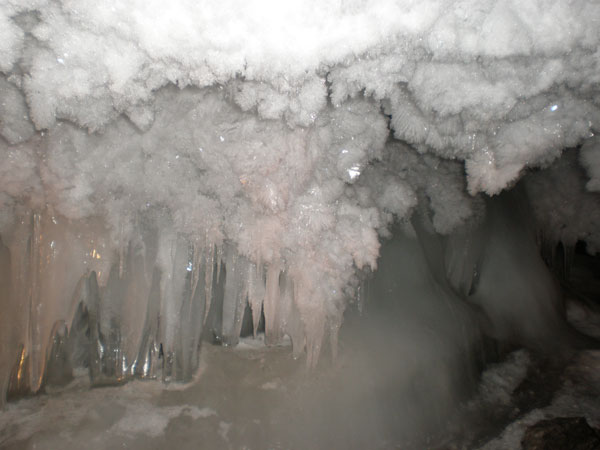 Папа Максим Васильевич рассказал, что пещера очень старая. В ней много гротов и озёр. Каждый имеет своё название. Проходя по гротам, люди как бы проходят через три времени года: зиму, весну, осень и снова зиму. Озёра в Кунгурской  пещере очень красивые с прозрачной водой. А ещё в озёрах  можно увидеть водяных  рачков и мелких  лягушек.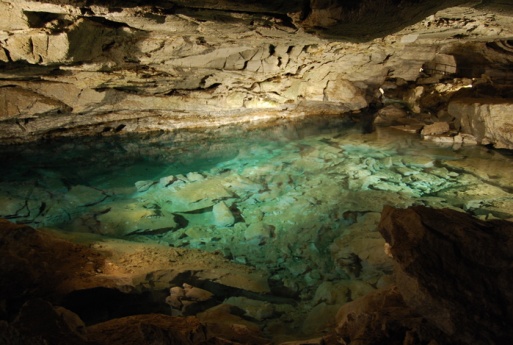 Бабушка Галина  Павловна  рассказала, что в пещере всегда холодно и летом -2,-3 градуса и зимой -20градусов. В гротах  красивые  ледяные образования, похожие на веточки, только замёршие. И если их затронуть, то они обвалятся. Потому что это льдинки, и называются сталактитами. 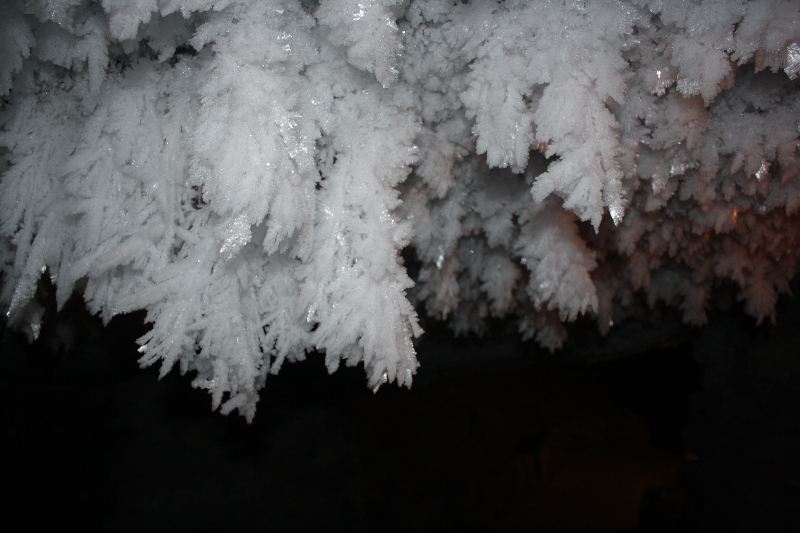       В интернете мы с мамой нашли сведенья об этой пещере. Оказывается вход и выход в Кунгурскую пещеру, по которой в неё попадают посетители, искусственный, его сделали люди.   А всё что в пещере – это творение природы. В пещере есть гроты и у них  у каждого есть своё название «Бриллиантовый», «Полярный»,      «Крестовый», «Вышка». Есть ещё красивые прозрачные незамерзающие озёра гротов «Дружбы народов» и «Длинный». У гротов и озёр есть свои легенды, которые мы можем услышать, приехав на экскурсию. Сосульки, похожие на обычные, но только очень большие, и называются сталактиты. Но меня удивили сосульки, которые растут необычно, снизу вверх, называются они сталагмиты.  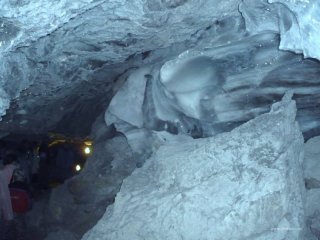 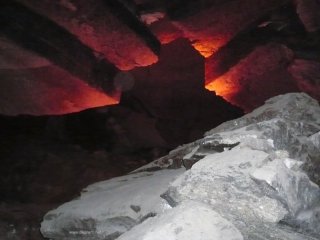 Я знаю!Для себя я поняла, что же такое  Кунгурская ледяная пещера.Мы с родителями договорились туда съездить на экскурсию. Только обязательно нужно взять с собой теплую одежду, если ты собрался туда даже летом.  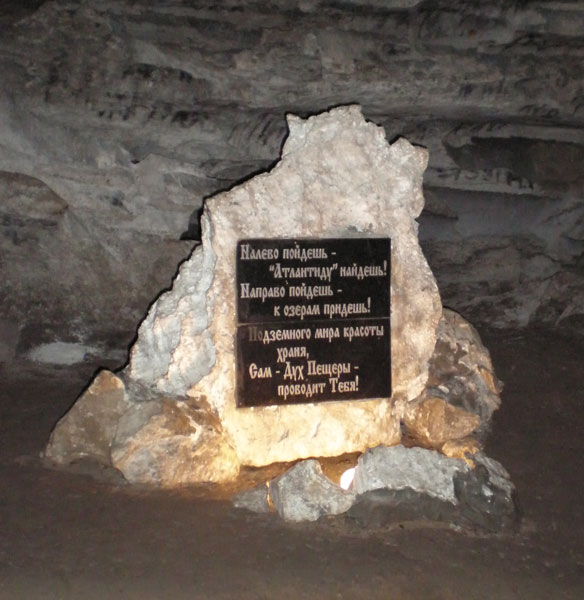   Фотографии нам привезла т.Аня, посмотрев их мне еще больше захотелось поехать и все посмотреть ведь не зря говорят «Лучше один раз увидеть, чем сто раз услышать»                                                                                                                                                                                                                                                                                                                                                       Я даже представила себя, как я рассматриваю большие ледяные сосульки и нарисовала рисунок.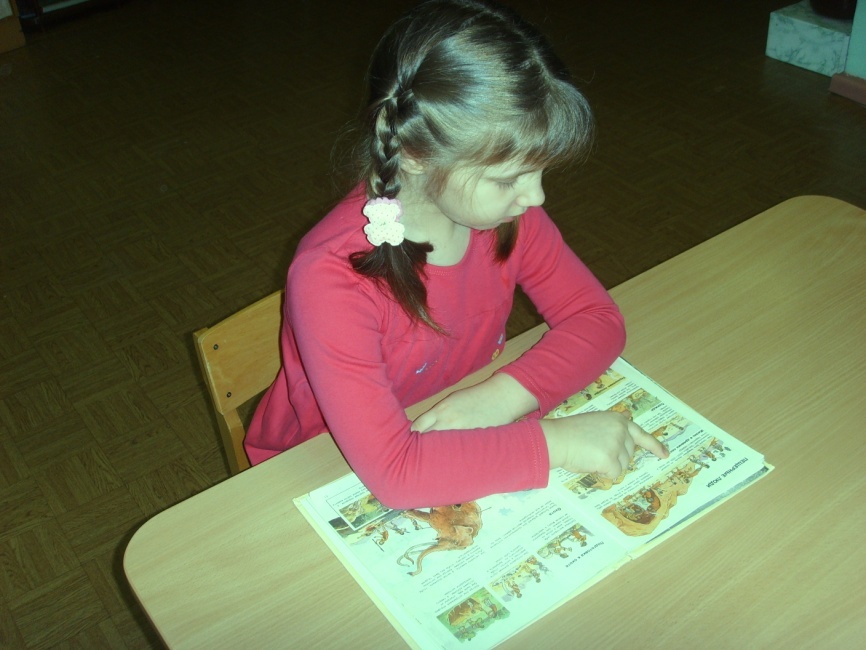 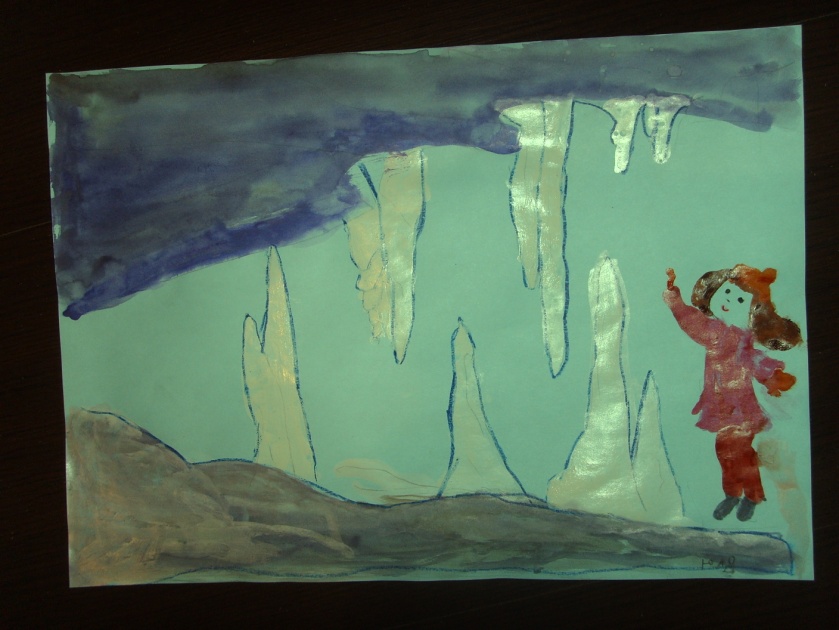 